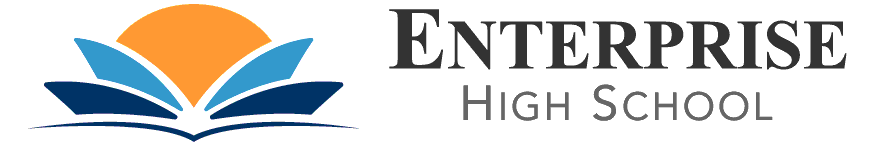 Board of Directors Committee Meeting       Tuesday, October 31st, 2023, 10:30 amLocated at Bacon Street Diner27001 US HWY 19 N Clearwater, FL 33761PINELLAS EDUCATION ORGANIZATION, Inc d/b/a Enterprise Charter High SchoolBoard Conference Call- Andrea Dixon-Evans, Jacob Montalvo, Marie Brainard and Mary Ann SanchezBoard In Person- Ray Merritt, Mark Welsh, Board Absent- NoneSchool In Person-   Delvin Vick, Dr. Steven HumphriesGuests In Person:    Donna Hulbert- ConsultantGuests Conference Call-Public Sign –In       Call to Order  The meeting was called to order at 5:30 pm.Welcome and IntroductionsPublic CommentBoard Action ItemsReviewed and approved to accept Board Minutes from August 7th, 2023, meeting.Motion to approve- Mark Welsh        2nd –Ray Merritt	     All ApprovedReviewed and approved to accept July and August 2023 financial statements, as presented.a.    Motion to approve- Ray Merritt        2nd- Mark Welsh	     All Approved              C.    Reviewed and approved annual financial audit from King and Walker.  		a.    Motion to approve- Ray Merritt         2nd- Jacob Montalvo       All Approved D    Reviewed and approved new board policies for 23-24 school year.  a.  Motion to approve- Ray Merritt	         2nd- Mark Welsh* signed off on policies. All ApprovedE    Reviewed current board positions and treasurer vacancy.  After discussion of various options, there was a motion for Jacob Montalvo to be named Acting Treasurer at this time. 	a. Motion to approve- Ray Merritt         2nd- Mark Welsh         All ApprovedF.    Reviewed CIMS budget (Continuous Improvement and Management System) and outcome of ERC grant (Employee Retention Credit) G.    Reviewed and Approved a board member to approve TSIA and Referendum Plans. a. Motion to Approve Mark Welsh to review and approve plans.   Motion to approve- Ray Merritt   2nd – Mark Welsh    All Approved H.    Reviewed and approved adjustment to Patricia Robicheau- Smith’s salary from $53,815 to $56,89(step 12) to account for part time instructional work. This adjustment is retroactive to 8/15/23 paycheck.  Motion to approve- Ray Merritt  2nd- Mark Welsh    All Approved.I.      Reviewed and Approved adding a doctorate level supplement to salary schedule for instructional and administrative salary schedules.  $2395 is the supplement over the Master’s Degree supplement. This will be retroactive to 8/15/23 for Assistant Principal, Dr. Steven Humphries. Motion to Approve- Ray Merritt 	          2nd- Mary Ann Sanchez        All ApprovedJ.     Reviewed quotes to generate video to market Enterprise HS and showcase new campus.  Cost is $7000.00	K.    Reviewed State of the School Report.VI        Announcements:	Remaining board meetings are  December 4th, February 5th, April 1st and June 3rd.	Graduation Ceremony is December 13, 2023 at Countryside High School, 7:00 pm. VII.   Motion to adjourn the meeting at 6:47 pm.	               Motion to adjourn- Ray Merritt        2nd- Mark Welsh           All ApprovedApproved by:________________________________________________,Signature / Title